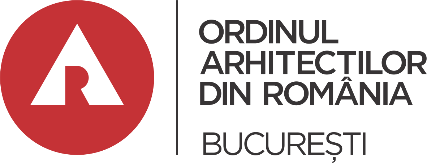 	CONFERINȚA FILIALEI TERITORIALE BUCUREȘTI 							A ORDINULUI ARHITECȚILOR DIN ROMÂNIA, București 12 mai 2018SCRISOARE DE INTENŢIENumele și prenumele ANA MARIA ZAHARIADEMembru în Filiala București a O.A.R. având nr. T.N.A. 1987Funcția pentru care candidez MEMBRU ÎN CONSILIUL TERITORIAL BUCUREȘTIAm deținut funcții în foruri de conducere sau comisii*:1. La Filiala Teritorială București funcția de ……………….....în perioada ………………….. și cea mai importantă realizare a fost ………………………………………………......................................2. La Ordinul Arhitecților din România** funcţia de vice-președinte al OAR pentru concursuri-parteneriate în perioada 2014-2018şi cea mai importantă realizare a fost: organizarea, alături de colegii mei, în cadrul Casei Mincu a departamentului concursuri al OAR și realizarea în această formula a 10 concursuri, soldate cu contractarea proiectului sau în curs de contractare (la care se adaugă cele încă 6 în curs și altele în negocieri preliminare) + aducerea la zi a procedurilor referitoarea la evaluarea și finanțarea de proiecte culturale și editoriale din timbrul arhitecturii.3. Nu am deținut nici o funcție (se bifează prin încercuirea numărului)	A. Motivele pentru care candidez și care mă recomandă:1. Pe parcursul acestei perioade, în care m-am implicat cu seriozitate în viața Ordinului, am căpătat o experiență care cred că ar fi utilă funcționării Filialei București, o filială care are un „cuvânt cu greutate” de spus pentru viitorul profesiunii din întreaga țară.2. Cred că domeniul de care m-am ocupat cu precădere — anume corecta organizare și desfășurare a concursurilor de soluții ca modalitate de achiziție publică, capabilă să răspundă atât legislației românești cât și standardelor și practicilor internaționale specifice — este o miză importantă a activității viitoare a Filialei București. Aceasta presupune structurarea acestei direcții de activitate (deocamdată anemică în cadrul filialei), astfel încât concursurile de arhitectură să devină o practică firească și o procedură de achiziție care să fie recunoscută ca atare atât de autoritățile publice, cât și de investitorii privați. În acest sens, cred că experiența mea ar putea fi folositoare. 	B. Obiectivele pe care le am în vedere, dacă voi fi ales/aleasă:1. Întărirea rolului federativ al OAR B la mai multe niveluri: (a) în interiorul organizației, printr-o mai bună organizarea a comunicării dintre Filială și membri (o direcție în care este încă mult de lucru) și continuând intenția de transformare a sediului OAR B într-un loc de interes profesional și nucleu de coagulare a breslei; (b) în relația cu administrația publică, prin strângerea relațiilor și găsirea subiectelor de interes comun pentru oraș, dar și prin opoziția activă față de decizii dăunătoare; (c) în relația cu publicul larg, prin căutarea unei strategii cât mai percutante de „ieșire în public” a arhitecturii și printr-o prezență publică cât mai vizibilă; (d) în relația cu personalitățile culturale, pentru a avea susținerea lor în diverse situații; (e) în relație cu Școala de Arhitectură, nu cu vreo intenție de subordonare (cum se insinuează uneori), ci prin complementaritate, în scopul comun de a forma arhitecți de cea mai bună calitate. 2. Întărirea pe baze temeinice și generoase (nu pe orgolii sau numai pe numărul mare) a rolului exemplar pe care OAR B îl poate juca față de profesiune și de arhitecții din întreaga țară. 	C. Activitățile concrete pe care intenționez să le propun și/sau realizez                              	pentru atingerea obiectivelor propuse:La modul particular, concursul de arhitectură poate fi un instrument eficace în multe dintre obiectivele pe care le-am enumerat anterior. Aș vrea să transmit experiența legată de organizarea și buna desfășurare a concursurilor de arhitectură ca modalitate de achiziție publică a proiectării. În acest sens, aș propune organizarea unui grup de lucru privitor la concursurile de arhitectură cu mai multe misiuni: (a) definirea obiectivelor specifice complementare celor deja puse la punct la nivel național; (b) atragerea în activitatea de organizare de concursuri a cât mai multor arhitecți / birouri de arhitectură, astfel încât corecta organizare și desfășurare a unui concurs să devină o practică normală (așa cum se întâmplă și în alte țări).   (c) propunerea în cadrul filialei a unui modul de „organizare de concursuri”, care s-ar motiva ca specializare necesară (în „programare de arhitectură”) pe care, în străinătate, o practică multe birouri de arhitectură.	D. În opinia mea Ordinul Arhitecților este:Reprezentantul și interlocutorul legal al arhitecților și profesiunii în fața autorității (cu care are și va avea de luptat pentru a impune vocea profesiunii în deciziile privind construirea), dar și a publicului (pe care trebuie să-l convingă cu privire la responsabilitatea, necesitatea și autoritatea profesiunii); În același timp, OAR este și „instanța” prin care/cu ajutorul căreia arhitecții români se pot alinia practicii de arhitectură europene și internaționale, în consens cu confrații lor din lume. X   Înțeleg că datele personale cuprinse în prezenta cerere și în anexele acesteia sunt necesare în procesul de organizare a conferinței și îmi exprim acordul de a fi făcute publice în acest scop.29 aprilie 2018Data 				Semnătura				Parafa individuală* indiferent dacă este comisie aleasă sau numită ** cei care au fost membrii ai Consiliului Teritorial sau Consiliului Național în mandatul 2014-2018 fac mențiunea dacă au decăzut din    funcție potrivit prevederilor art. 30, al. (1), lit. x) și art. 31, al. (9), din regulamentul-cadru al filialelor sau, după caz, art. 29, al. (8) din ROF